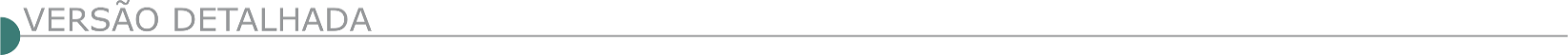 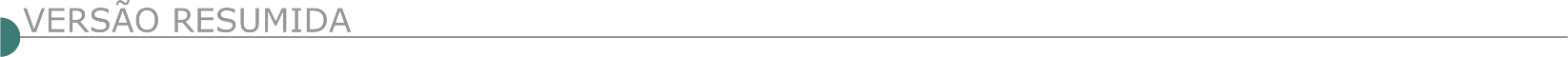 ESTADO DE MINAS GERAISPREFEITURA MUNICIPAL  DE ÁGUA COMPRIDA - AVISO DE LICITAÇÃO - TP 002/2023 Município de Água Comprida/MG, através do Presidente da Comissão Permanente de Licitações torna público que este Município fará realizar licitação sob a modalidade Tomada de Preços 002/2023 (Processo 048.04/2023) pelo menor preço, empreitada por preço global, objetivando contratação de empresa de engenharia para reforma da Unidade Básica de Saúde Alonso Ferreira dos Santos conforme solicitação do Departamento de Saúde. Recebimento das propostas: até dia 18 de outubro de 2023 às 09:00h horas. Início da sessão de julgamento: às 09:10horas no mesmo dia e local. Local para aquisição do edital: Departamento de Licitações e Contratos, www.aguacomprida.mg.gov.br/licitacoes ou licitacaoac@pmaguacomprida.mg.gov.br Informações: telefone (34) 3324-1228.PREFEITURA MUNICIPAL DE BELA VISTA DE MINAS AVISO DE LICITAÇÃO CONCORRÊNCIA PÚBLICA Nº 16/2023 PROCESSO LICITATÓRIO Nº 129/2023 O Município de Bela Vista de Minas/MG torna público a licitação Modalidade Concorrência Pública nº 16/2023 - Processo 129/2023. Julgamento Menor Preço Global. Objeto: Contratação de empresa especializada para Execução de Drenagem Pluvial na Rua Guiomar Quaresma. Data: até as 07h59min do dia 13/11/2023. Início da sessão e disputa de preços: 13/11/2023 às 08h01min. Referência de tempo: horário de Brasília. Local: portal AMM LICITA https://ammlicita.org.br/ - Telefone de contato: (31) 3853-1271/1272 Obtenção do edital: www.belavistademinas.mg.gov.br.AVISO DE LICITAÇÃO CONCORRÊNCIA PÚBLICA Nº 17/2023 PROCESSO LICITATÓRIO Nº 130/2023 O Município de Bela Vista de Minas/MG torna público a licitação Modalidade Concorrência Pública nº 17/2023 - Processo 130/2023. Julgamento Menor Preço Global. Objeto: Contratação de empresa especializada para Revitalização da Avenida Artur Costa e Silva. Data: até as 07h59min do dia 14/11/2023. Início da sessão e disputa de preços: 14/11/2023 às 08h01min. Referência de tempo: horário de Brasília. Local: portal AMM LICITA https://ammlicita.org.br/ - Telefone de contato: (31) 3853-1271/1272 Obtenção do edital: www.belavistademinas.mg.gov.br.PREFEITURA MUNICIPAL DE BUENO BRANDÃO – MG. AVISO DE LICITAÇÃO. ENCONTRA-SE PREGÃO ELETRÔNICO Nº 037/2023, PRC Nº 149/2023Tipo menor preço por item, tendo como objeto o registro de preço para aquisição de asfalto CBUQ usinado a quente para aplicação a frio, para ser utilizado nas operações de tapa buracos nas vias urbanas. A abertura da sessão pública dar-se-á no dia 11/10/2023, às 09h15min, no sistema de Pregão Eletrônico, por meio da INTERNET, na página www.licitacoes-e.com.br. O edital estará à disposição dos interessados de 2ª a 6ª feira, das 09h às 16h, na Rua Afonso Pena, nº 225, Centro, Bueno Brandão/MG, CEP 37.578-000 e/ou através dos sites www.buenobrandao.mg.gov.br e www.licitacoes-e.com.br. Tel. (35) 3463-1377. PREFEITURA MUNICIPAL DE CACHOEIRA DA PRATA - CONCORRÊNCIA PÚBLICA Nº 3/2023 PROCESSO LICITATÓRIO Nº 059/2023.A Prefeitura Municipal de Cachoeira da Prata, Estado de Minas Gerais, torna público aos interessados em geral que está realizando licitação pública, instaurada na modalidade Processo Licitatório nº 059/2023 - Concorrência Pública nº 003/2023, cujo objeto é: contratação de empresa especializada para execução de obras de drenagem pluvial e pavimentação na rua Helena Costa França e Rua Padre João Ribeiro da Cruz que deságua no Bairro Recanto dos Angicos, Município de Cachoeira da Prata/MG, sob a coordenação da Secretaria Municipal de Obras e Serviços Urbanos, referente ao empréstimo sob forma de financiamento com recursos da Caixa Econômica Federal - Programa FINISA: Programa de Financiamento à infraestrutura e ao saneamento, Proveniente do Contrato nº 0608120-38, firmado junto à Caixa Econômica Federal, conforme projeto básico, memorial descritivo, cronograma físico-financeiro e planilha quantitativa anexos ao edital, que será realizado na data de 01/11/2023, às 09h00min, no Setor de Licitações desta Prefeitura, localizado à Praça JK, nº 139 , Centro, Cachoeira da Prata/MG. Informações pelo e-mail: licitacao@cachoeiradaprata.mg.gov.br, ou pelo site: www.cachoeiradaprata.mg.gov.br. PREFEITURA MUNICIPAL  DE CANÁPOLIS -TOMADA DE PREÇOS 009/2023 O Prefeito Municipal no uso de suas atribuições legais, torna público que fará realizar no dia 26 de outubro de 2023, às 13h30min, na Sala de Reuniões da Prefeitura Municipal de Canápolis/MG perante a Presidente da Comissão Permanente de Licitações e Equipe de Apoio designados, o processo licitatório, sob a modalidade de Tomada de Preços, do tipo menor preço global, objetivando a contratação de empresa especializada para a prestação de serviços de pavimentação asfáltica nos loteamentos Diquim e Rivanildo Pereira no município de Canápolis/ MG, em conformidade com o contrato nº 334242/BDMG. O Edital com todas as exigências e condições encontra-se à disposição dos interessados, no horário de 11h30min às 17h30min. PREFEITURA MUNICIPAL  DE CARATINGA - CONCORRÊNCIA Nº 005/2023 EXTRATO DE EDITAL. CONCORRÊNCIA Nº 005/2023. Objeto: Contratação de Empresa para execução de Obra de Construção de Escola Modular no Bairro Santo Antônio. Abertura: 01/11/2023 às 09h30min. O Edital encontra-se à disposição na sede da Prefeitura e no site: www.caratinga.mg.gov.br. Mais informações no tel.: (33) 3329-8023 / 8019. PREFEITURA MUNICIPAL  DE CATAS ALTAS - AVISO DE LICITAÇÃO TP Nº013/2023, PRC Nº197/2023 Objeto:construção e/ou execução de serviços de engenharia paraexecução de obras de reforma de edificações da Capela de Santa Quitéria,incluindo o fornecimento de materiais e mão de obra.Sessão Pública: 19/10/2023, às 08:30h. Sítio http://portaltransparencia.catasaltas.mg.gov.br/licitacoes. E-mail: cpl@catasaltas.mg.gov.br. Tel.: 31-3832-7113. PREFEITURA MUNICIPAL DE CONGONHAL - AVISO DE LICITAÇÃO - PREGÃO PRESENCIAL – SISTEMA DE REGISTRO DE PREÇOS Nº 0046/2023 - PROCESSO ADMINISTRATIVO Nº 0139/2023. Objeto: REGISTRO DE PREÇO PARA FUTURA E EVENTUAL CONTRATAÇÃO DE EMPRESA PARA PRESTAÇÃO DE SERVIÇOS COM MÃO DE OBRA ESPECIALIZADA PARA REPARO EM BLOQUETES, ASSENTAMENTO DE MEIOFIO, REFORMA DE CALÇAMENTO EM BLOQUETES SEXTAVADOS, INTERTRAVADOS E PARALELEPIPEDOS, FEITIO E REFORMA DE SARJETAS PARA MELHORIA E MANUTENÇÃO DA VIAS PÚBLICAS DO MUNICÍPIO DE CONGONHAL/MG, CONFORME SOLICITAÇÃO DA SECRETARIA MUNICIPAL DE OBRAS, SERVIÇOS URBANOS, RURAIS E MEIO AMBIENTE DA PREFEITURA DE CONGONHAL/MG. O edital na íntegra encontra-se disponível no sítio eletrônico www.congonhal.mg.gov.br. Maiores informações poderão ser obtidas através do Setor de Licitações pelo Telefone (35) 3424-3000 ou pelo e-mail licitacao01@congonhal.mg.gov.br. As Propostas Serão Recebidas até às 08h30min do dia 16 de outubro de 2023. Congonhal (MG), 28 de setembro de 2023.PREFEITURA MUNICIPAL  DE CONGONHAS – EDITAL RECONSOLIDADO DA CONCORRÊNCIA Nº PMC/018/2022Objeto: Contratação de empresa de engenharia para construção do conjunto habitacional “Moradias que mudam vidas no berço da Arte Barroca”, na Avenida Padre Henrique Silvino Alves, lote 10, quadra 30, no Bairro Grand Park, Município de Congonhas-MG . TIPO: Menor Preço. Entrega dos envelopes: Dia: 01/11/2023 até as 09:00 horas. Endereço: Avenida Júlia Kubitschek, nº 230 - 1° Piso, Centro, em Congonhas - MG. Maiores informações pelo telefone: (031) 3732-0741 ou pelo site www.congonhas.mg.gov.br. PREFEITURA MUNICIPAL  DE CONSELHEIRO PENA - CONCORRÊNCIA ELETONICA 005/2023 – PROC LICIT. 115/2023 OBJETO: Contratação de empresa para reforma da unidade básica de saúde-ubs no bairro mãos dadas. Data: 18/10/2023, às 09:00 Horas. O Edital e seus anexos estão à disposição dos interessados no site www.conselheiropena.mg.gov.br - no link “Licitações e no site www.licitardigital.com. PREFEITURA MUNICIPAL DE DORES DO INDAIÁ – MG, PROCESSO LICITATÓRIO N° 183/2023, NA MODALIDADE PREGÃO PRESENCIAL COM REGISTRO DE PREÇO N° 062/2023. AVISO DE LICITAÇÃO – Objeto: REGISTRO DE PREÇOS PARA EVENTUAL AQUISIÇÃO DE MASSA ASFÁLTICA TIPO CBUQ, COM CAP 50/70, MODIFICADA POR ADITIVO QUÍMICO QUE RETARDA SUA CURA, PARA ATENDER AS NECESSIDADES OPERACIONAIS DA SECRETARIA MUNICIPAL DE TRANSPORTES E OBRAS PÚBLICAS NA OPERAÇÃO ―TAPA BURACO‖, EM VÁRIAS VIAS URBANAS DO MUNICÍPIO DE DORES DO INDAIÁ-MG. A ser realizado no dia 16/10/2023 às 08:00 horas. Informações podem ser obtidas no setor Licitações à Praça do Rosário, 268, Fone (37) 3551-6256 ou por e-mail licitacao@doresdoindaia.mg.gov.br. PREFEITURA MUNICIPAL DE ESPINOSA - TOMADA DE PREÇOS Nº 02/2023 PROCESSO: 71/2023 MENOR PREÇO GLOBAL – AVISO DE LICITAÇÃO - O Município de Espinosa – MG, comunica realização de Tomada de Preços nº 02/2023 Processo: 71/2023 – Menor Preço Global - OBJETO: Contratação de empresa da ÁREA DE ENGENHARIA OU ARQUITETURA E URBANISMO para realizar a reforma da Praça Antônio Sepulveda, no município de Espinosa - MG, em conformidade com os dispositivos constantes nos anexos que fazem parte do edital - Sessão de julgamento às 08:00h do dia 16 de outubro de 2023 na sala de licitações da Prefeitura, na Praça Coronel Heitor Antunes, 132, CENTRO, CEP: 39.510- 000 - EDITAL NA ÍNTEGRA NO LOCAL, das 07:00 às 13:00h, SITE www.espinosa.mg.gov.br/editais  –licitacao.espinosamg@hotmail.com. PREFEITURA MUNICIPAL  DE ESTIVA AVISO DE TOMADA DE PREÇOS: 04/2023, PRC Nº 114/2023 Dia:17/10/2023, às 13:00hs.Tipo:Empreitada por preço Unitário. Objeto: Contratação de empresa especializada para execução de calçamento com bloquetes sextavados de concreto em trecho da Estrada Municipal ESV-040, localizada no Bairro Taperas. Info:0800 011 2600 www.estiva.mg.gov.br. AVISO DE TOMADA DE PREÇOS: 05/2023, PRC Nº 115/2023Dia:18/10/2023, às 13:00hs.Tipo:Empreitada por preço Unitário. Objeto: Contratação de empresa especializada para execução de calçamento com bloquetes sextavados de concreto em trecho da Via ESV-050, localizada no Bairro Lagoa. Info:0800 011 2600  www.estiva.mg.gov.br. PREFEITURA MUNICIPAL  DE FERVEDOURO - AVISO DE LICITAÇÃO TOMADA DE PREÇOS Nº 009/2023 A Prefeitura Municipal de Fervedouro/MG, torna pública a realização do Procedimento de Licitação na Modalidade Tomada de Preços n° 009/2023 – Contratação de empreitada global para pavimentação e urbanização do canteiro central e ruas projetadas no Distrito de Bom Jesus do Madeira. Para data de abertura: 17 de outubro de 2023 (às 08:45 horas). Maiores informações: Tel: (32) 3742-1167, site: www.fervedouro.mg.gov.br, pelo e-mail compraselicitacoes@fervedouro.mg.gov.br ou na Sede da Prefeitura Municipal de Fervedouro. PREFEITURA MUNICIPAL  DE  ITABIRINHA - TOMADA DE PREÇOS Nº 009/2023 PROCESSO LICITATÓRIO Nº 043/2023. Objeto: Contratação de empresa especializada de engenharia para execução de obras de pavimentação em concreto armado e calçamento intertravado em bloco sextavado no Município de Itabirinha. A abertura será dia 17 de outubro de 2023, às 09h00 horas. CONCORRÊNCIA Nº 004/2023 PROCESSO LICITATÓRIO Nº 044/2023. Objeto: Contratação de empresa especializada de engenharia para execução de obras de melhorias de vias públicas no Município de Itabirinha. A abertura será dia 31 de outubro de 2023, às 09h00. Os Editais encontram-se à disposição dos interessados na Sede da Prefeitura e no Site Oficial do Município: www.itabirinha.mg.gov.br. Informações: licitacao@itabirinha.mg.gov.br. PREFEITURA MUNICIPAL  DE  ITABIRITO - SERVIÇO AUTONOMO DE SANEAMENTO BÁSICO
PREGÃO ELETRÔNICO Nº 55/2023Objeto: Pregão Eletrônico - Contratação de empresa especializada para prestação de serviços de pintura e revitalização das áreas da Estação de tratamento de água, visando a melhoria e conservação das estruturas das dependências do SAAE Itabirito, com fornecimento de materiais, mão-de-obra, conforme especificação do serviço inserta neste instrumento. Edital a partir de: 29/09/2023 das 08:00 às 12:00 Hs e das 13:00 às 17:00 Hs
Endereço: Rua Rio Branco, 99 - Centro - Centro - Itabirito (MG)
Telefone: (0xx31) 35624134 - Entrega da Proposta:  a partir de 29/09/2023 às 08:00Hs
Abertura da Proposta:  em 19/10/2023 às 14:00Hs, no endereço: www.compras.gov.br. PREFEITURA MUNICIPAL  DE ITAMBACURI - TOMADA DE PREÇOS Nº 005/2023 O município de Itambacuri, torna público a abertura de prazo para manifestação de contrarrazões quanto a recursos da fase de habilitação referente a Tomada de Preços 005/2023. Objeto: contratação de empresa para a execução das obras e serviços de recapeamento de vias urbanas, com fornecimento total de materiais e mão de obra. Vista aos interessados. Informações encontram-se à disposição no setor de licitações à Praça dos Fundadores, 325, Centro, tele (33)3511-1826, nos dias úteis, no horário de 08 às 18 horas. PREFEITURA MUNICIPAL  DE ITAÚNA CONCORRÊNCIA 011/2023 A Prefeitura de Itaúna torna pública a retificação com nova data de abertura do processo licitatório nº 337/2023, na modalidade Concorrência nº 011/2023. Objeto: Contratação de empresa especializada para execução de obras na Escola Municipal Artur Contagem Vilaça, situada na Rua Dalmo Lúcio Lima Coutinho, nº 250, bairro Cidade Nova, Itaúna/MG, sendo: construção de nova rampa de acesso com cobertura em policarbonato e construção de novo depósito, conforme Termo de Referência e demais Anexos, partes integrantes e inseparáveis do Edital de Concorrência Pública nº 011/2023. Nova data de abertura no dia 06/11/2023 às 08h30. O edital retificado na íntegra estará disponível no site www.itwww.itauna.mg.gov.brwww.itauna.mg.gov.br a partir de 03/10/2023.CONCORRÊNCIA 014/2023 A Prefeitura de Itaúna torna público o processo licitatório nº 258/2023, na modalidade Concorrência nº 014/2023. Objeto: Contratação de empresa especializada em construção civil para ampliação e reforma da Secretaria Municipal de Saúde, situada na Avenida Manoel da Custódia, nº 1111, Bairro Vila Nazaré, Itaúna/MG, com recursos destinados pelo Comitê Gestor do Dano Moral Coletivo pago a título de indenização social pelo rompimento da Barragem em Brumadinho, conforme Termo de Referência e demais Anexos, partes integrantes e inseparáveis do Edital de Concorrência Pública nº 014/2023. Abertura no dia 01/11/2023 às 08h30. O edital na í’ntegra estará disponível no site www.itauna.mg.gov.br a partir de 29/09/2023.PREFEITURA MUNICIPAL DE MONTES CLAROS - CONCORRÊNCIA ELETRÔNICA Nº 40/2023Objeto: Contratação de empresa especializada para execução das obras de construção da Escola Municipal do Bairro Monte Sião, na forma estabelecida na planilha de quantitativos e custos, memorial descritivo, cronograma físico-financeiro.Edital a partir de: 29/09/2023 das 08:00 às 12:00 Hs e das 14:00 às 17:59 Hs
Endereço: Travessa Cula Mangabeira, Centro - - Montes Claros (MG)
Telefone: (0xx38) 2213190 - Entrega da Proposta: 29/09/2023 às 08:00Hs.PREFEITURA MUNICIPAL  DE POÇOS DE CALDAS - PREGÃO ELETRÔNICO PARA REGISTRO DE PREÇOS Nº 150-SMAGP/23 O Município de Poços de Caldas, nos termos das Leis Federais nº 10.520/02, nº 8.666/93 e Decretos Municipais nº 7.284/02, nº 8.243/05, torna público que fará realizar no dia 16 de outubro de 2023, aber- tura das propostas e inicio da fase de lances, às 12h e 30 min, do Edi- tal de PREGÃO ELETRÔNICO PARA REGISTRO DE PREÇOS Nº 150-SMAGP/23, referente a Contratação de empresa para prestação de serviços de varrição, com mão de obra, equipamentos e insumos para realização de limpeza em situações especiais não cobertas pelos ser- viços rotineiros da divisão de limpeza urbana - secretaria municipal de serviços públicos, da Prefeitura Municipal de Poços de Caldas.O referido Edital encontra-se à disposição dos interessados nos sites: www.pocosdecaldas.mg.gov.br - www.portaldecompraspublicas.com.br e no Departamento de Suprimentos, situado a Rua Pernambuco,265, Bairro:Centro. CEP 37.701-021, no horário compreendidonas 12às 18h. Informações pelo telefone: 0xx(35) 3697-2290. Poços de Caldas, 26 de setembro de 2023.PREFEITURA MUNICIPAL  DE ROMARIA - AVISO DE LICITAÇÃO TOMADA DE PREÇO 010/2023O Município de Romaria - MG, através da Comissão Permanente de Licitação, torna público que às 09:00 horas do dia 16 de outubro de 2023, na sede da Prefeitura Municipal de Romaria - MG, estará realizando Tomada de Preço na contratação de EMPRESA ESPECIALIZADA para execução de PAVIMENTAÇÃO ASFÁLTICA em CBUQ no Bairro Padre Eustáquio neste município, conforme CONTRATO DE REPASSE: 1939828/2022 - PROPOSTA Nº 0024129/2022, firmado com este município. MAIORES INFORMAÇÕES pelo tel. (034) 3848-1110, horário das 08:00 às 17:00 horas.PREFEITURA MUNICIPAL DE SANTANA DO JACARÉ PROCESSO 055/2023 – PREGÃO PRESENCIAL 037/2023 Tipo: Menor Preço por Item – Leis Federais 10.520/02 e 8.666/93 – Objeto: Registro de Preços para contratação de empresa para serviços tapa buracos em pavimento asfáltico (CBUQ) – Entrega dos Envelopes: Dia 09 de outubro de 2023 às 13h00min – Informações com a Comissão Permanente de Licitação da Prefeitura Municipal – Fone (35) 3866-1206 – horário de 13h00min as 16h00min – licitacao@santanadojacare.mg.gov.br – www.santanadojacare.mg.gov.br! UBERLÂNDIA - DEPARTAMENTO MUNICIPAL DE ÁGUA E ESGOTO - DMAE AVISO/EXTRATO DE LICITAÇÃO - PREGÃO PRESENCIAL Nº 108/2023 LEI FEDERAL Nº 14.133/2021 Ampla Concorrência.critério de julgamento “menor preço”- global Contratante: Departamento Municipal De Água E Esgoto- DMAE, Objeto: Contratação de empresa para execução de serviços continuados de manutenção preventiva, manutenção corretiva e cadastramento das redes coletoras, ramais de ligação de esgoto e nos poços de visita, recomposição asfáltica e descarte de entulho em aterro sanitário, em atendimento à Diretoria do Sistema de Esgotamento Sanitário, valor total estimado da contratação: R$ 27.762.013,67 (vinte e sete milhões, setecentos e sessenta e dois mil, treze reais e sessenta e sete centavos). data da sessão pública: Dia 19 de outubro de 2023 às 09:00 hrs (horário de Brasília), no Auditório de Licitações do DMAE, Avenida Rondon Pacheco, nº 6.400, bairro Tibery, CEP nº 38.405-142. DISTRITO FEDERALCOMPANHIA URBANIZADORA DA NOVA CAPITAL DO BRASIL - DIRETORIA ADMINISTRATIVA DEPARTAMENTO DE COMPRAS AVISO DE RETOMADA DA LICITAÇÃO PROCEDIMENTO LICITATÓRIO ELETRÔNICO Nº 30/2022DECOMP/DA – do tipo menor preço - por lote - modo de disputa aberto, para contratação de Empresas Especializadas na execução de serviços de manutenção/conservação de gramados e/ou vegetações espontâneas nas áreas verdes públicas urbanas em todo o Distrito Federal DF, devidamente especificado no Projeto Básico e no Edital e seus anexos - Valor estimado da contratação R$ 97.186.813,38 - processo nº 00112- 00021150/2022-31. Nova data e horário da licitação: 25 de outubro de 2023 - às 9h. O Departamento de Compras da NOVACAP torna público que realizará a licitação acima e que o novo Edital seus anexos poderão ser retirados exclusivamente nos sites www.licitacoese.com.br e www.novacap.df.gov.br. Data da última publicação no DODF nº 28, página 46, de 08.02.2023. Contatos e informações: telefones nº (061) 3403-2321 ou (061) 3403-2322 e e-mail dilic@novacap.df.gov.br. ESTADO DA BAHIAPREFEITURA MUNICIPAL DE GUANAMBI AVISOS DE LICITAÇÃO CONCORRÊNCIA Nº 8/2023 CO-PMG A Prefeitura Municipal de Guanambi - BA, comunica aos interessados que realizará Concorrência nº 008-23CO-PMG, cujo objeto é a "Contratação de empresa com material e mão de obra, destinada à construção do Hospital Municipal de Guanambi, em conformidade com o CONTRATO DE REPASSE DE Nº. 825845/2015/MS/CAIXA". Data: 31/10/2023 às 08h30, no salão do prédio do Gabinete, 1º Andar, localizada na Praça Henrique Pereira Donato, 90 - Centro Administrativo, Guanambi-BA. O Edital e anexos ficarão disponíveis para consulta e/ou impressão no endereço eletrônico: http://guanambi.ba.gov.br/transparencia/compras/licitacoes; maiores informações através do e-mail: cplguanambi@gmail.com e/ou Tel.: (77) 3452-4312. Divulgação dos outros atos - Diário Oficial - endereço eletrônico: www.guanambi.ba.gov.br/DiarioOficial.PREFEITURA MUNICIPAL DE PORTO SEGURO - CONCORRÊNCIA Nº 7/2023 PROCESSO ADM. Nº 5755/2023 O PRESIDENTE DA COMISSÃO DE LICITAÇÃO DO MUNICÍPIO DE PORTO SEGURO, torna público aos interessados que realizará Licitação na modalidade Concorrência, cujo objeto será: Contratação de empresa em execução de pavimentação moldada in loco para regularização de vias específicas no município de Porto Seguro - BA, conforme especificações e demais elementos técnicos constantes no Projeto Básico e demais Anexos do Edital. Tipo: Menor Preço Global. Data: 30/10/2023, às 09h30min (horário de Brasília). Informações através do e-mail: editaispepmps@gmail.com. Aquisição do edital através do site: http://www.acessoinformacao.com.br/ba/portoseguro/editais.ESTADO DO ESPÍRITO SANTOPREFEITURA MUNICIPAL DE FUNDÃO - CONCORRÊNCIA ELETRÔNICA Nº 4/2023 PROCESSO Nº 2995/2023 ÓRGÃO REQUISITANTE: Secretaria Municipal de Saúde ID CIDADES: 2023.026E0500001.01.0007 O MUNICÍPIO DE FUNDÃO/ES torna público, para conhecimento dos interessados, que fará realizar Licitação na modalidade CONCORRÊNCIA, na forma ELETRÔNICA, do tipo menor preço, modo de disputa aberto, na forma prevista na Lei nº 14.133/2021, Decreto Municipal nº 183/2023 e na Lei Complementar 123/2006 objetivando a CONTRATAÇÃO PÚBLICA DE EMPRESA DE ENGENHARIA PARA EXECUÇÃO DE SERVIÇOS DE CONSTRUÇÃO DE UMA UNIDADE BÁSICA DE SAÚDE (UBS), DISTRITO DE TIMBUÍ, MUNICÍPIO DE FUNDÃO/ES, COM FORNECIMENTO DE MÃO DE OBRA, MATERIAIS, EQUIPAMENTOS E ENSAIOS EM LABORATÓRIOS NECESSÁRIOS À EXECUÇÃO DAS OBRAS E SERVIÇOS, CONFORME ESPECIFICAÇÕES TÉCNICAS, UNIDADES E QUANTIDADES, estabelecidas no Projeto Básico, no Edital e seus Anexos, na forma de execução indireta, sob regime de empreitada por preço unitário. INÍCIO DE ACOLHIMENTO DAS PROPOSTAS: 28/09/2023 LIMITE PARA ACOLHIMENTO DAS PROPOSTAS: 09/11/2023 até as 08h00min ABERTURA DAS PROPOSTAS: 09/11/2023 às 08h00min ABERTURA DA SESSÃO E INÍCIO DA DISPUTA: 09/11/2023 às 09h00min Local: NA PLATAFORMA BLL - http://bll.org.br. O edital encontra-se disponível no endereço eletrônico da Prefeitura Municipal de Fundão/ES (www.fundao.es.gov.br) e na plataforma BLL (http://bll.org.br). PM DE VITÓRIA  - ES - SECRETARIA DE OBRAS AVISO DE REPUBLICAÇÃO DO EDITAL CONCORRÊNCIA ELETRÔNICA Nº 011/2023 O Município de Vitória torna público que fará realizar a licitação na modalidade CONCORRÊNCIA ELETRÔNICA, tipo menor preço, modo de disputa aberto, na forma prevista na Lei nº 14.133/2021 e Decreto Municipal nº 20.934/2022. Objeto: CONTRATAÇÃO DE EMPRESA OU CONSÓRCIO ESPECIALIZADO NA EXECUÇÃO DAS OBRAS DE REFORMA E RESTAURO DA ESCOLA DA CIÊNCIA FÍSICA, LOCALIZADA NA RUA PADRE JOSÉ DE ANCHIETA, S/N, PARQUE MOSCOSO, MUNICÍPIO DE VITÓRIA/ES. Processo nº 4198377/2021. ID-CIDADES nº 2023.077E0600002.01.0010. Início do acolhimento das propostas: dia 05/10/2023 às 9hs. Limite para Impugnação: 13/10/2023 às 23hs59min. Limite para Pedido de Esclarecimento: 13/10/2023 às 23hs59min. Data Final das Propostas: 18/10/2023 às 8hs59min. Data de abertura da sessão e início da disputa: 18/10/2023 às 9:30hs. Local de realização da sessão pública eletrônica: www.portaldecompraspublicas.com.br. O novo Edital e nova documentação anexa estarão disponíveis nos sites: http://portaldecompras.vitoria.es.gov.br e www.portaldecompraspublicas.com.br. Informações, pedidos de esclarecimentos e recursos devem ser formalizados no site www.portaldecompraspublicas.com.br. ESTADO DE GOÍASGOINFRA - AGÊNCIA GOIANA DE INFRAESTRUTURA E TRANSPORTESAVISO DE LICITAÇÃO PREGÃO ELETRÔNICO Nº 53/2023 - GOINFRA PROCESSO Nº 202300036009192 A AGÊNCIA GOIANA DE INFRAESTRUTURA E TRANSPORTES - GOINFRA, por intermédio de seu Pregoeiro e Equipe de Apoio designados pela Portaria nº 98/2023 - GOINFRA, torna público, para conhecimento dos interessados, que realizará licitação na modalidade Pregão (Eletrônico), em sessão pública eletrônica, a partir das 09:00 horas do dia 16 de outubro de 2023, através do site www.comprasnet.go.gov.br, destinado à CONTRATAÇÃO DE EMPRESA ESPECIALIZADA EM SERVIÇOS DE CONSERVAÇÃO PREVENTIVA DE PAVIMENTOS ASFÁLTICOS, A SEREM PRESTADOS NOS MUNICÍPIOS QUE COMPÕEM O LOTE 31 DO PROGRAMA GOIÁS EM MOVIMENTO - EIXO MUNICÍPIOS (APORÉ E LAGOA SANTA), NESTE ESTADO, sob o regime de execução de empreitada por preço unitário, do tipo menor preço, relativo ao Processo nº 202300036009192, nos termos da Lei Federal nº 8.666 de 21 de junho de 1993, Lei Federal nº 10.520 de 17 de julho de 2002, e, subsidiariamente, pelo do Decreto Estadual nº 9.666 de 21 de maio de 2020, pela Lei Estadual nº 17.928 de 27 de dezembro de 2012, Lei Complementar nº 123 de 14 de dezembro de 2006 e demais normas vigentes à matéria. O Edital e seus anexos encontram-se disponíveis no endereço Av. Gov. José Ludovico de Almeida, nº 20, Conjunto Caiçara (BR-153, Km 3,5) CEP 74.775-013, Goiânia - GO, Fone: (62)3265-4054 ou nos sites www.comprasnet.go.gov.br e www.goinfra.go.gov.br.AVISO DE LICITAÇÃO PREGÃO ELETRÔNICO Nº 55/2023 - GOINFRA PROCESSO Nº 202300036009890 A AGÊNCIA GOIANA DE INFRAESTRUTURA E TRANSPORTES - GOINFRA, por intermédio de seu Pregoeiro e Equipe de Apoio designados pela Portaria nº 98/2023 - GOINFRA, torna público, para conhecimento dos interessados, que realizará licitação na modalidade Pregão (Eletrônico), em sessão pública eletrônica, a partir das 09:00 horas do dia 17 de outubro de 2023, através do site www.comprasnet.go.gov.br, destinado à CONTRATAÇÃO DE EMPRESA ESPECIALIZADA EM SERVIÇOS DE CONSERVAÇÃO PREVENTIVA DE PAVIMENTOS ASFÁLTICOS A SEREM PRESTADOS NOS MUNICÍPIOS QUE COMPÕEM O LOTE 48 DO PROGRAMA GOIÁS EM MOVIMENTO - EIXO MUNICÍPIOS (ARAÇU, AVELINÓPOLIS, BRAZABRANTES, CATURAÍ, PALMINÓPOLIS E PARAÚNA), NESTE ESTADO, sob o regime de execução de empreitada por preço unitário, do tipo menor preço, relativo ao Processo nº 202300036009890, nos termos da Lei Federal nº 8.666 de 21 de junho de 1993, Lei Federal nº 10.520 de 17 de julho de 2002, e, subsidiariamente, pelo do Decreto Estadual nº 9.666 de 21 de maio de 2020, pela Lei Estadual nº 17.928 de 27 de dezembro de 2012, Lei Complementar nº 123 de 14 de dezembro de 2006 e demais normas vigentes à matéria. O Edital e seus anexos encontram-se disponíveis no endereço Av. Gov. José Ludovico de Almeida, nº 20, Conjunto Caiçara (BR-153, Km 3,5) CEP 74.775-013, Goiânia - GO, Fone: (62)3265-4054 ou nos sites www.comprasnet.go.gov.br e www.goinfra.go.gov.brAVISO DE LICITAÇÃO PREGÃO ELETRÔNICO Nº 56/2023 - GOINFRA PROCESSO Nº 202300036009206 A AGÊNCIA GOIANA DE INFRAESTRUTURA E TRANSPORTES - GOINFRA, por intermédio de seu Pregoeiro e Equipe de Apoio designados pela Portaria nº 98/2023 - GOINFRA, torna público, para conhecimento dos interessados, que realizará licitação na modalidade Pregão (Eletrônico), em sessão pública eletrônica, a partir das 14:00 horas do dia 16 de outubro de 2023, através do site www.comprasnet.go.gov.br, destinado à CONTRATAÇÃO DE EMPRESA ESPECIALIZADA EM SERVIÇOS DE CONSERVAÇÃO PREVENTIVA DE PAVIMENTOS ASFÁLTICOS A SEREM PRESTADOS NOS MUNICÍPIOS QUE COMPÕEM O LOTE 47 (ARAGUAPAZ, GOIANÉSIA, GUARAÍTA, JARAGUÁ, SANTA ISABEL, SANTA RITA DO NOVO DESTINO, SÃO PATRÍCIO) DO PROGRAMA GOIÁS EM MOVIMENTO MUNICÍPIOS, NESTE ESTADO, sob o regime de execução de empreitada por preço unitário, do tipo menor preço, relativo ao Processo nº 202300036009206, nos termos da Lei Federal nº 8.666 de 21 de junho de 1993, Lei Federal nº 10.520 de 17 de julho de 2002, e, subsidiariamente, pelo do Decreto Estadual nº 9.666 de 21 de maio de 2020, pela Lei Estadual nº 17.928 de 27 de dezembro de 2012, Lei Complementar nº 123 de 14 de dezembro de 2006 e demais normas vigentes à matéria. O Edital e seus anexos encontram-se disponíveis no endereço Av. Gov. José Ludovico de Almeida, nº 20, Conjunto Caiçara (BR-153, Km 3,5) CEP 74.775-013, Goiânia - GO, Fone: (62)3265-4054 ou nos sites www.comprasnet.go.gov.br e www.goinfra.go.gov.br. AVISO DE LICITAÇÃO PREGÃO ELETRÔNICO Nº 57/2023 - GOINFRA PROCESSO Nº 202300036009339 A AGÊNCIA GOIANA DE INFRAESTRUTURA E TRANSPORTES - GOINFRA, por intermédio de seu Pregoeiro e Equipe de Apoio designados pela Portaria nº 98/2023 - GOINFRA, torna público, para conhecimento dos interessados, que realizará licitação na modalidade Pregão (Eletrônico), em sessão pública eletrônica, a partir das 14:00 horas do dia 17 de outubro de 2023, através do site www.comprasnet.go.gov.br, destinado à CONTRATAÇÃO DE EMPRESA ESPECIALIZADA EM SERVIÇOS DE CONSERVAÇÃO PREVENTIVA DE PAVIMENTOS ASFÁLTICOS, A SEREM PRESTADOS NOS MUNICÍPIOS QUE COMPÕEM O LOTE 49 DO PROGRAMA GOIÁS EM MOVIMENTO - EIXO MUNICÍPIOS (FORMOSO, NOVA IGUAÇU DE GOIÁS E URUAÇU), NESTE ESTADO, sob o regime de execução de empreitada por preço unitário, do tipo menor preço, relativo ao Processo nº 202300036009339, nos termos da Lei Federal nº 8.666 de 21 de junho de 1993, Lei Federal nº 10.520 de 17 de julho de 2002, e, subsidiariamente, pelo do Decreto Estadual nº 9.666 de 21 de maio de 2020, pela Lei Estadual nº 17.928 de 27 de dezembro de 2012, Lei Complementar nº 123 de 14 de dezembro de 2006 e demais normas vigentes à matéria. O Edital e seus anexos encontram-se disponíveis no endereço Av. Gov. José Ludovico de Almeida, nº 20, Conjunto Caiçara (BR-153, Km 3,5) CEP 74.775-013, Goiânia - GO, Fone: (62)3265-4054 ou nos sites www.comprasnet.go.gov.br e www.goinfra.go.gov.br. 	AVISO DE LICITAÇÃO PREGÃO ELETRÔNICO Nº 58/2023 - GOINFRA PROCESSO Nº 202300036009343 A AGÊNCIA GOIANA DE INFRAESTRUTURA E TRANSPORTES - GOINFRA, por intermédio de seu Pregoeiro e Equipe de Apoio designados pela Portaria nº 98/2023 - GOINFRA, torna público, para conhecimento dos interessados, que realizará licitação na modalidade Pregão (Eletrônico), em sessão pública eletrônica, a partir das 09:00 horas do dia 18 de outubro de 2023, através do site www.comprasnet.go.gov.br, destinado à CONTRATAÇÃO DE SERVIÇO DE CONSERVAÇÃO EM VIAS URBANAS: PROGRAMA GOIÁS EM MOVIMENTO (LOTE 46), NOS MUNICÍPIOS DE CAMPO ALEGRE, GOIATUBA, MORRINHOS E PANAMÁ, NESTE ESTADO, sob o regime de execução de empreitada por preço unitário, do tipo menor preço, relativo ao Processo nº 202300036009206, nos termos da Lei Federal nº 8.666 de 21 de junho de 1993, Lei Federal nº 10.520 de 17 de julho de 2002, e, subsidiariamente, pelo do Decreto Estadual nº 9.666 de 21 de maio de 2020, pela Lei Estadual nº 17.928 de 27 de dezembro de 2012, Lei Complementar nº 123 de 14 de dezembro de 2006 e demais normas vigentes à matéria. O Edital e seus anexos encontram-se disponíveis no endereço Av. Gov. José Ludovico de Almeida, nº 20, Conjunto Caiçara (BR-153, Km 3,5) CEP 74.775-013, Goiânia - GO, Fone: (62)3265-4054 ou nos sites www.comprasnet.go.gov.br e www.goinfra.go.gov.brAVISO DE LICITAÇÃO PREGÃO ELETRÔNICO Nº 59/2023 - GOINFRA PROCESSO Nº 202300036009192 A AGÊNCIA GOIANA DE INFRAESTRUTURA E TRANSPORTES - GOINFRA, por intermédio de seu Pregoeiro e Equipe de Apoio designados pela Portaria nº 98/2023 - GOINFRA, torna público, para conhecimento dos interessados, que realizará licitação na modalidade Pregão (Eletrônico), em sessão pública eletrônica, a partir das 14:00 horas do dia 18 de outubro de 2023, através do site www.comprasnet.go.gov.br, destinado à CONTRATAÇÃO DE EMPRESA ESPECIALIZADA EM SERVIÇOS DE CONSERVAÇÃO PREVENTIVA DE PAVIMENTOS ASFÁLTICOS, A SEREM PRESTADOS NOS MUNICÍPIOS QUE COMPÕEM O LOTE 53 DO PROGRAMA GOIÁS EM MOVIMENTO - EIXO MUNICÍPIOS (INHUMAS), NESTE ESTADO., sob o regime de execução de empreitada por preço unitário, do tipo menor preço, relativo ao Processo nº 202300036008929, nos termos da Lei Federal nº 8.666 de 21 de junho de 1993, Lei Federal nº 10.520 de 17 de julho de 2002, e, subsidiariamente, pelo do Decreto Estadual nº 9.666 de 21 de maio de 2020, pela Lei Estadual nº 17.928 de 27 de dezembro de 2012, Lei Complementar nº 123 de 14 de dezembro de 2006 e demais normas vigentes à matéria. O Edital e seus anexos encontram-se disponíveis no endereço Av. Gov. José Ludovico de Almeida, nº 20, Conjunto Caiçara (BR-153, Km 3,5) CEP 74.775-013, Goiânia - GO, Fone: (62)3265-4054 ou nos sites www.comprasnet.go.gov.br e www.goinfra.go.gov.br.ESTADO DA PARAÍBAPREFEITURA MUNICIPAL DE JOÃO PESSOA -AVISO DE LICITAÇÃO CONCORRÊNCIA PÚBLICA Nº 11.046/2023 PROCESSO ADMINISTRATIVO Nº 16.335/2023 CHAVE CGM: W6KS-JRC8-XY3Y-4IJH Nota: Considerando o disposto no art. 191 da Lei 14.133/2021, com a redação dada pela Medida Provisória nº 1.167/2023, opta-se por licitar de acordo com o regime da Lei 8.666/93. A Prefeitura Municipal de João Pessoa através da Comissão Setorial de Licitação, devidamente autorizada pela Portaria nº 2778, datada de 01 de setembro de 2022, torna público que fará realizar a Licitação na modalidade Concorrência Pública Nº 11.046/2023, em regime de execução de empreitada por preço unitário, com tipo de licitação menor preço global com Recurso próprio a ser realizada no dia 27 outubro 2023, impreterivelmente às 10:00hs (dez), tendo como objeto CONTRATAÇÃO DE EMPRES A ESPECIALIZADA DE ENGENHARIA PARA EXECUÇÃO DOS SERVIÇOS DE AMPLIAÇÃO, REFORMA E MANUTENÇÃO DOS CMEIs DELEGADA MARIA TEREZA DE SOUZA LEITE, YALA PETIT E GLÓRIA CUNHA LIMA, LOCALIZADOS NOS BAIRROS DO MIRAMAR, CENTRO E VALENTINA FIGUEREDO, EM JOÃO PESSOA, PARAÍBA. A cópia do Edital e seus anexos estarão disponíveis e a disposição dos interessados a partir da Quarta - feira dia 27/09/2023, no endereço: http://transparencia.joaopessoa.pb.gov/licitacoes. SUPORTE LEGAL: Lei Federal 8.666/93 e suas alterações posteriores. Quaisquer informação será prestada na Sala da Comissão Setorial de Licitação na Secretaria de Infraestrutura, localizada a Av. Rio Grande do Sul, 721, Bairro dos Estados, João Pessoa, Paraíba no horário das 8h às 12h ou das 13h as 16h, Fone (83) 3213-6605 ou através do e-mail csl.seinfra23@gmail.com (Novo Email).ESTADO DE PERNAMBUCOPREFEITURA MUNICIPAL DE RECIFE - AUTARQUIA DE URBANIZAÇÃO DO RECIFE AVISO DE LICITAÇÃO CONCORRÊNCIA Nº 12/2023 - CPL/URB RECIFE NOVO EDITAL PROCESSO LICITATÓRIO Nº 021/2023 Objeto: Contratação de Empresa de Engenharia para Execução das Obras de Urbanização do Novo Rio Pina, Prevendo a Construção de um Parque Linear, Acompanhada da Remoção de 100% das Palafitas das Zeis Pina/Encanta Moça, na Zona Sul do Recife/PE - Parte 1. Valor Máximo Aceitável: R$ 33.603.022,10. Data e hora limites para recepção dos envelopes: 06/11/2023 às 10:00 horas, data e hora para realização de sessão por videoconferência, via plataforma Google Meet: 06/11/2023 às 14:30 horas, a ser realizada e transmitida da sala da CPL/URB Recife, sita à Av. Oliveira Lima, Nº 867, Boa Vista - Recife/PE - CEP: 50050-390. O Novo Edital está disponível no endereço eletrônico: http://www.recife.pe.gov.br/portalcompras/app/ConsAvisosPesquisar.php, ou na sala da CPL, em dias úteis e de funcionamento, no horário de 8:00 às 12:00 horas, mediante a entrega de 01 (um) DVD virgem ou outro tipo de mídia ou, ainda, através do e-mail cplurb@recife.pe.gov.br, solicitando o Comprovante de Recebimento, que deverá ser preenchido, assinado e encaminhado via e-mail, para o recebimento do Novo Edital Completo. Informações na sala da CPL ou no telefone: 81 3355-5081 / 5079, das 8:00 às 12:00 horas ou através do e-mail: cplurb@recife.pe.gov.br. AVISO DE LICITAÇÃO CONCORRÊNCIA Nº 15/2023 - CPL/URB RECIFE PROCESSO LICITATÓRIO Nº 027/2023 Objeto: Contratação de Empresa de Engenharia para Execução das Obras do Pontilhão localizado na Rua Copacabana e Rua Luiz Pimentel, Boa Viagem, Recife/PE e do Pontilhão localizado entre a Rua Cônego Romeu e Rua Eng. Zael Diógenes, Setúbal, Recife/PE ambos sobre o Canal de Setúbal. Valor Máximo Aceitável: R$ 3.523.241,95. Data e hora limites para recepção dos envelopes: 08/11/2023 às 10:00 horas, data e hora para realização de sessão por videoconferência, via plataforma Google Meet: 08/11/2023 às 14:30 horas, a ser realizada e transmitida da sala da CPL/URB Recife, sita à Av. Oliveira Lima, Nº. 867, Boa Vista - Recife/PE - CEP: 50050-390. O Edital está disponível no endereço eletrônico: http://www.recife.pe.gov.br/portalcompras/app/ConsAvisosPesquisar.php, ou na sala da CPL, em dias úteis e de funcionamento, no horário de 8:00 às 12:00 horas, mediante a entrega de 01 (um) DVD virgem ou outro tipo de mídia ou, ainda, através do e-mail cplurb@recife.pe.gov.br, solicitando o Comprovante de Recebimento, que deverá ser preenchido, assinado e encaminhado via e-mail, para o recebimento do Edital Completo. Informações na sala da CPL ou no telefone: 81 3355-5081 / 5079, das 8:00 às 12:00 horas ou através do e-mail: cplurb@recife.pe.gov.br. AUTARQUIA DE URBANIZAÇÃO DO RECIFE AVISO DE LICITAÇÃO CONCORRÊNCIA Nº 16/2023 - CPL/URB RECIFE PROCESSO LICITATÓRIO Nº 028/2023. Objeto: Contratação de Empresa de Engenharia para Execução das Obras do Novo Programa Municipal de Encostas, na cidade do Recife/PE - Lote 14. Valor Máximo Aceitável: R$ 2.804.317,07. Data e hora limites para recepção dos envelopes: 10/11/2023 às 10:00 horas, data e hora para realização de sessão por videoconferência, via plataforma Google Meet: 10/11/2023 às 14:30 horas, a ser realizada e transmitida da sala da CPL/URB Recife, sita à Av. Oliveira Lima, Nº. 867, Boa Vista - Recife/PE - CEP: 50050-390. O Edital está disponível no endereço eletrônico: h t t p : / / w w w . r e c i f e . p e . g o v . b r / p o r t a l c o m p r a s / a p p / C o n s Av i s o s P e s q u i s a r.php, ou na sala da CPL, em dias úteis e de funcionamento, no horário de 8:00 às 12:00 horas, mediante a entrega de 01 (um) DVD virgem ou outro tipo de mídia ou, ainda, através do e-mail cplurb@recife.pe.gov.br, solicitando o Comprovante de Recebimento, que deverá ser preenchido, assinado e encaminhado via e-mail, para o recebimento do Edital Completo. Informações na sala da CPL ou no telefone: 81 3355-5081 / 5079, das 8:00 às 12:00 horas ou através do e-mail: cplurb@recife.pe.gov.br.AVISO DE LICITAÇÃO TOMADA DE PREÇOS Nº 7/2023 - CPL/URB RECIFE PROCESSO LICITATÓRIO Nº 029/2023. Objeto: Contratação de Empresa de Engenharia para Execução da Obra de Urbanização da Encosta na Rua Antônio Prado, Córrego do Jenipapo, Recife/PE. Valor Máximo Aceitável: R$ 646.347,89. Data e hora limites para recepção dos envelopes: 23/10/2023 às 10:00 horas, data e hora para realização de sessão por videoconferência, via plataforma Google Meet: 23/10/2023 às 14:30 horas, a ser realizada e transmitida da sala da CPL/URB Recife, sita à Av. Oliveira Lima, Nº 867, Boa Vista - Recife/PE - CEP: 50050-390. O Edital está disponível no endereço eletrônico: h t t p : / / w w w . r e c i f e . p e . g o v . b r / p o r t a l c o m p r a s / a p p / C o n s Av i s o s P e s q u i s a r.php, ou na sala da CPL, em dias úteis e de funcionamento, no horário de 8:00 às 12:00 horas, mediante a entrega de 01 (um) DVD virgem ou outro tipo de mídia ou, ainda, através do e-mail cplurb@recife.pe.gov.br, solicitando o Comprovante de Recebimento, que deverá ser preenchido, assinado e encaminhado via e-mail, para o recebimento do Edital Completo. Informações na sala da CPL ou no telefone: 81 3355-5081 / 5079, das 8:00 às 12:00 horas ou através do e-mail: cplurb@recife.pe.gov.br.PREFEITURA MUNICIPAL DE CARNAÍBA- AVISO DE LICITAÇÃO CONCORRÊNCIA Nº 1/2023 PROCESSO Nº 044/2023 - Comissão: CPL. Natureza do Objeto: Serviço - Objeto: Contratação de Empresa Especializada Para Construção de Diversas Obras No Município de Carnaíba-PE: Lote 01: Construção do Prédio do Centro Administrativo da Secretaria de Educação - Edifício Professor Jonas Rodrigues, Valor estimado de R$ 2.124.663,07 (Dois milhões, cento e vinte e quatro mil, seiscentos e sessenta e três reais e sete centavos); Lote 02: Ampliação e Reforma da Escola Municipal Imaculada Conceição Localizada No Povoado de Novo Pernambuco, Valor estimado de R$ 540.760,70 (Quinhentos e quarenta mil, setecentos e sessenta reais e setenta centavos); Lote 03: Construção de 01 (Uma) Murada e de 01 (Uma) Quadra Poliesportiva Na Escola Municipal João Joaquim de Souza, Localizada No Sítio Jatobá Valor estimado de R$ 335.279,95 (Trezentos e trinta e cinco mil, duzentos e setenta e nove reais e noventa e cinco centavos); Lote 04: Construção de 01 (Uma) Quadra Poliesportiva Na Escola Municipal José Carlos, Localizada No Povoado de Roça de Dentro, Valor estimado de R$ 171.543,24 (Cento e setenta e um mil, quinhentos e quarenta e três reais e vinte quatro centavos); Lote 05: Construção de 01 (Uma) Quadra Poliesportiva Na Escola Municipal Maria Estelita, Localizada No Sítio Gameleira, Valor estimado de R$ 244.830,73 (Duzentos e quarenta e quatro mil, oitocentos e trinta reais e setenta e três centavos); Lote 06: Construção de 01 (Uma) Quadra Poliesportiva Na Escola Municipal Martiniano Martins, Localizada No Povoado de Lagoa do Caroá, Valor estimado de R$ 244.830,73 (Duzentos e quarenta e quatro mil, oitocentos e trinta reais e setenta e três centavos); Lote 07: Construção de 01 (Uma) Pista de Skate Com Urbanização de Espaço Público Na Sede do Municipio de Carnaíba, Valor estimado de R$ 328.848,11 (Trezentos e vinte e oito mil, oitocentos e quarenta e oito reais e onze centavos); Lote 08: Construção de 02 (Duas) Salas de Aula e 01 (Uma) Quadra Poliesportiva Na Escola Municipal José Batista Neto, No Distrito de Ibitiranga, Valor estimado de R$ 493.436,71 (Quatrocentos e noventa e um mil, quatrocentos e trinta e seis reais e setenta e um centavos); Lote 09: Construção de 01 (Uma) Piscina Semi-Olimpica Na Escola Joana Freire, Localizada Na Sede do Municipio de Carnaíba, Valor estimado de R$ 291.459,93 (Duzentos e noventa e um mil, quatrocentos e cinquenta e nove reais e noventa e três centavos); Lote 10: Construção de 15.000 M² de Calçamento Em Diversas Ruas da Sede do Municipio de Carnaiba/PE, Valor estimado de R$ 1.962.242,30 (Hum milhão, novecentos e sessenta e dois mil, duzentos e quarenta e dois reais e trinta centavos); Lote 11: Construção de 15.000 M² de Calçamento Na Zona Rural: Distritos e Povoados, do Municipio de Carnaiba/PE, Valor estimado de R$ 1.962.242,30 (Hum milhão, novecentos e sessenta e dois mil, duzentos e quarenta e dois reais e trinta centavos), conforme projetos básicos em anexos inclusos o fornecimento de material, mão de obra e equipamentos necessários. Valor estimado total de R$ 8.700.137,77 (Oito milhões, setecentos mil, cento e trinta e sete reais e setenta e sete centavos). Data da Sessão de Abertura: 31/10/2023 às 09h00min no Auditório do Prédio da Secretaria de Educação localizada na Rua José Martins, s/n, Centro - Carnaíba - PE - CEP Nº 56.820-000. O edital completo está disponibilizado no endereço: http://carnaiba.pe.gov.br/. Mais informações: Prefeitura Municipal de Carnaíba - PE situada à Rua Presidente Kennedy, nº 283, Centro, Carnaíba PE inscrita no CNPJ sob o nº. 11.367.414/0001-70 (CEP: 56.820-000) e e-mail: licitacao@carnaiba.pe.gov.br no horário de 07h00min às 13h00min de segunda a sexta-feira.ESTADO DO RIO DE JANEIROMUNICÍPIO DE BARRA DO PIRAÍ PREFEITURA MUNICIPAL - CONCORRÊNCIA PÚBLICA Nº 013/2023 A Comissão Permanente de Licitação torna pública a data para realização da licitação, na modalidade Concorrência Pública nº 013/2023, referente à CONCESSÃO DOS SERVIÇOS PÚBLICOS DE ABASTECIMENTO DE ÁGUA E ESGOTAMENTO SANITÁRIO, pelo prazo de 35 (trinta e cinco) anos, em atendimento a Secretaria Municipal de Água e Esgoto, processo administrativo nº 11.339/2023, do tipo TÉCNICA E PREÇO, com a combinação dos critérios de julgamento com o de melhor técnica e menor valor da tarifa, que será realizada no dia 27 de novembro de 2023 às 10hs. Maiores informações pelo e-mail licita cao@barradopirai.rj.gov.br.ESTADO DE SANTA CATARINAPREFEITURA MUNICIPAL DE SÃO BENTO DO SUL AVISO DE LICITAÇÃO CONCORRÊNCIA ELETRÔNICA Nº 184/2023 MENOR PREÇO POR ITEM OBJETO: CONTRATAÇÃO DE EMPRESA ESPECIALIZADA PARA FORNECIMENTO DE MATERIAIS, MÃO DE OBRA E DEMAIS OBRIGAÇÕES NECESSÁRIAS PARA CONSTRUÇÃO DE 02 CABECEIRAS EM CONCRETO ARMADO SOBRE O RIO MANDIOCA, NA ESTRADA ANTÔNIO HUTTL, LOCALIDADE RIO NATAL - SÃO BENTO DO SUL/SC, CONFORME MEMORIAL DESCRITIVO, CRONOGRAMA FÍSICO FINANCEIRO E PROJETOS. Forma da Licitação: ELETRÔNICA Recebimento das propostas: até às 08h30min do dia 07/11/2023 Início da sessão: dia 07/11/2023, às 09h00min, no endereço eletrônico www.portaldecompraspublicas.com.br, horário de Brasília - DF. Informações complementares: O edital em inteiro teor estará à disposição dos interessados nos sites www.portaldecompraspublicas.com.br e saobentodosul.atende.net. Quaisquer informações poderão ser obtidas no Departamento de Suprimentos e Patrimônio - Divisão de Compras - do município de São Bento do Sul, situado à Rua Jorge Lacerda, 75, Centro, das 08h00 às 12h00min e das 13h00min às 16h00min ou através do telefone (47)3631-6125.ESTADO DE SÃO PAULOSABESP  - AVISO DE LICITAÇÃO PG MS 02767/23 PRESTAÇÃO DE SERVIÇOS COMUNS DE ENGENHARIA PARA OTIMIZAÇÃO DA MANUTENÇÃO DE REDES E RAMAIS DE ESGOTO POR CONTRATO DE DESEMPENHO NA ÁREA DA UGR INTERLAGOS, PARTE DO MUNICÍPIO DE SÃO PAULO – UNIDADE DE NEGÓCIO SUL – DIRETORIA DE OPERAÇÃO E MANUTENÇÃO. Edital completo disponível para download a partir de 29/09/2023. Envio das "Propostas" a partir da 00h00 (zero hora) do dia 18/10/2023 até às 09h00 do dia 19/10/2023, no site da Sabesp - www.sabesp.com.br/licitacoes - mediante obtenção de senha no acesso - cadastre sua empresa. Às 09h30min do dia 19/10/2023 será dado início à Sessão Pública pela Pregoeira. PREFEITURA MUNICIPAL DE MIRASSOL AVISO DE ALTERAÇÃO TOMADA DE PREÇOS Nº 13/2023 PROCESSO Nº 094/2023 - D.A. - D.C.L. LICITANTE: PREFEITURA MUNICIPAL DE MIRASSOL OBJETO: Contratação de empresa para execução de pavimentação asfáltica em CBUQ, guias e sarjetas, compreendendo o fornecimento de todo o material empregado, equipamentos, mão-de-obra, serviços preliminares e outros - Departamento de Obras do Município de Mirassol/SP. Por excesso de trabalho na Divisão de Compras e Licitação em razão das documentações apresentadas nos últimos certames realizados, fica redesignada a data da presente licitação e data limite para visita técnica na seguinte conformidade: ENTREGA DOS ENVELOPES: Dia 06 de outubro de 2023, às 09:00 horas. ABERTURA DOS ENVELOPES: Dia 06 de outubro de 2023 às 09:05 horas. DATA LIMITE PARA VISITA TÉCNICA: Dia 04 de outubro de 2023, das 08:00h às 12:00h e das 13:30h às 16:00h, mediante agendamento através do telefone (17) 3243-8989. INFORMAÇÕES E DISPONIBILIZAÇÃO DO EDITAL: Diretamente no site www.mirassol.sp.gov.br e na Praça Dr. Anísio José Moreira nº 2290, Centro, Mirassol, CEP nº 15130-065, Estado de São Paulo, Fone: (17) 3243-8160, de 2ª à 6ª feira, das 09:00 às 16:00 horas.AVISO DE ALTERAÇÃO CONCORRÊNCIA Nº 8/2023 PROCESSO Nº 151/2023 - D.A. - D.C.L. LICITANTE: PREFEITURA MUNICIPAL DE MIRASSOL OBJETO: Contratação de empresa para execução de recapeamento asfáltico em CBUQ, em diversas vias do Município de Mirassol/SP, compreendendo o fornecimento de todo material empregado, equipamentos, mão-de-obra, serviços complementares e outros - Departamento de Obras. Por excesso de trabalho na Divisão de Compras e Licitação em razão das documentações apresentadas nos últimos certames realizados, fica redesignada a data da presente licitação e data limite para visita técnica na seguinte conformidade: ENTREGA DOS ENVELOPES: Dia 03 de outubro de 2023, às 09:00 horas. ABERTURA DOS ENVELOPES: Dia 03 de outubro de 2023 às 09:05 horas. DATA LIMITE PARA VISITA TÉCNICA: Dia 29 de setembro de 2023, das 08:00h às 12:00h e das 13:30h às 16:00h, mediante agendamento através do telefone (17) 3243-8989. INFORMAÇÕES E DISPONIBILIZAÇÃO DO EDITAL: Diretamente no site www.mirassol.sp.gov.br e na Praça Dr. Anísio José Moreira nº 2290, Centro, Mirassol, CEP nº 15130-065, Estado de São Paulo, Fone: (17) 3243-8160, de 2ª à 6ª feira, das 09:00 às 16:00 horas.AVISO DE ALTERAÇÃO TOMADA DE PREÇOS Nº 14/2023 PROCESSO Nº 136/2023 - D.A. - D.C.L. LICITANTE: PREFEITURA MUNICIPAL DE MIRASSOL. OBJETO: Contratação de empresa para execução de revitalização da área institucional "V" - "ARENINHA", compreendendo o fornecimento de todo material empregado, equipamentos, mão-de-obra, serviços complementares e outros - Departamento de Obras do Município de Mirassol/SP. Por excesso de trabalho na Divisão de Compras e Licitação em razão das documentações apresentadas nos últimos certames realizados, fica redesignada a data da presente licitação e data limite para visita técnica na seguinte conformidade: ENTREGA DOS ENVELOPES: Dia 16 de outubro de 2023, às 09:00 horas. ABERTURA DOS ENVELOPES: Dia 16 de outubro de 2023 às 09:05 horas. DATA LIMITE PARA VISITA TÉCNICA: Dia 10 de outubro de 2023, das 08:00h às 12:00h e das 13:30h às 16:00h, mediante agendamento através do telefone (17) 3243-8989. INFORMAÇÕES E DISPONIBILIZAÇÃO DO EDITAL: Diretamente no site www.mirassol.sp.gov.br, e na Praça Dr. Anísio José Moreira nº 2290, Centro, Mirassol, CEP nº 15130-065, Estado de São Paulo, Fone: (17) 3243-8160, de 2ª à 6ª feira, das 09:00 às 16:00 horas.ESTADO DE SERGIPEPREFEITURA MUNICIPAL DE ITABAIANA AVISO DE LICITAÇÃO CONCORRÊNCIA N° 11/2023 A Comissão Permanente de Licitação da Prefeitura de Itabaiana, em atendimento às disposições legais e à Resolução n° 257/2010, do Tribunal de Contas do Estado - TCE, torna público, para conhecimento de todos, a realização de licitação, na modalidade acima especificada, e mediante informações a seguir: OBJETO: contratação de empresa especializada em obras e serviços de engenharia objetivando a pavimentação a paralelepípedo da Rua Pedro Barbosa de Jesus e outras localizadas no Bairro Anisio Amâncio de Oliveira. DATA DE RECEBIMENTO DOS ENVELOPES: 30/10/2023 (trinta de outubro de dois mil e vinte e três). HORÁRIO: 09:00h (nove horas). TIPO: Menor Preço Global. PRAZO: 06 (seis) meses. REGIME DE EXECUÇÃO: Execução Indireta, sob o Regime de Empreitada por Preço Global. CLASSIFICAÇÃO ORÇAMENTÁRIA: 02.07 Secretaria das Obras, Urbanismo, Infraestrutura e dos Serviços Públicos 15.451.0003.1.048 Abertura, Pavimentação e/ou Recuperação de Vias 4490.51.00 Obras e Instalações 4490.51.03 Obras e/ou edificações para uso comum do povo Fonte 15000000 Recursos não Vinculados de Impostos; OBS: Poderá a vir ser utilizada a fonte 17063110- Transferência Especial da União. BASE LEGAL: Lei Federal nº. 8.666/93, Decreto Municipal nº 021/2018, Decreto Municipal nº 091/2023 e Lei 123/2006, alterada pela Lei nº 147/2014. PARECER JURÍDICO: 380/2023. VALOR MÁXIMO: R$ 3.842.294,43 (três milhões oitocentos e quarenta e dois mil, duzentos e noventa e quatro reais e quarenta e três centavos) O Edital, e informações complementares, encontra-se à disposição dos interessados, na sala da Comissão Permanente de Licitação, situada à Rua Francisco Santos, 160 2º andar de Segunda-feira à Sexta-feira, em dias de expediente, no horário das 07:00h às 13:00h, pelo telefone: (79) 3431-9712 ou através do endereço www.itabaiana.se.gov.br ou, no e-mail: licitacao.pmita@gmail.com. - PUBLICIDADE -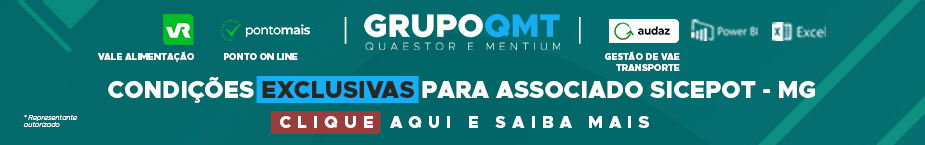 - PUBLICIDADE -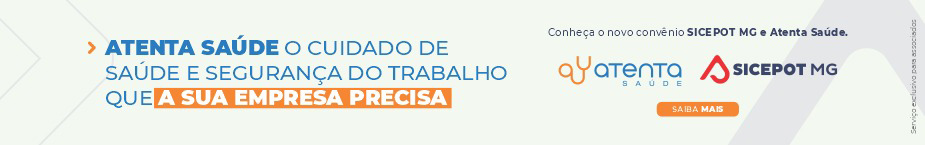 ÓRGÃO LICITANTE: COPASA-MGÓRGÃO LICITANTE: COPASA-MGEDITAL: CPLI. 1120230163Endereço: Rua Carangola, 606, térreo, bairro Santo Antônio, Belo Horizonte/MG.Informações: Telefone: (31) 3250-1618/1619. Fax: (31) 3250-1670/1317Endereço: Rua Carangola, 606, térreo, bairro Santo Antônio, Belo Horizonte/MG.Informações: Telefone: (31) 3250-1618/1619. Fax: (31) 3250-1670/1317Endereço: Rua Carangola, 606, térreo, bairro Santo Antônio, Belo Horizonte/MG.Informações: Telefone: (31) 3250-1618/1619. Fax: (31) 3250-1670/1317OBJETO: execução, com fornecimento total de materiais, das obras e serviços de Reforma e Ampliação do Escritório Local de Pedro Leopoldo, na área de abrangência da Gerência Regional Metropolitana Oeste – GRMO, da COPASA MG. OBJETO: execução, com fornecimento total de materiais, das obras e serviços de Reforma e Ampliação do Escritório Local de Pedro Leopoldo, na área de abrangência da Gerência Regional Metropolitana Oeste – GRMO, da COPASA MG. DATAS: Lançamento de proposta: 25/10/2023 às 08:30Abertura: 25/10/2023 às 08:30 Prazo de execução: 3 mses. 	VALORES	VALORES	VALORESValor Estimado da ObraCapital Social Igual ou SuperiorCapital Social Igual ou SuperiorR$ 211.546,81--CAPACIDADE TÉCNICA: a) Construção de edificação predial, com área igual ou superior a 40(quarenta) m2.CAPACIDADE TÉCNICA: a) Construção de edificação predial, com área igual ou superior a 40(quarenta) m2.CAPACIDADE TÉCNICA: a) Construção de edificação predial, com área igual ou superior a 40(quarenta) m2.CAPACIDADE OPERACIONAL: a) Construção de edificação predial, com área igual ou superior a 40(quarenta) m2.CAPACIDADE OPERACIONAL: a) Construção de edificação predial, com área igual ou superior a 40(quarenta) m2.CAPACIDADE OPERACIONAL: a) Construção de edificação predial, com área igual ou superior a 40(quarenta) m2.ÍNDICES ECONÔMICOS: Conforme edital.ÍNDICES ECONÔMICOS: Conforme edital.ÍNDICES ECONÔMICOS: Conforme edital.OBSERVAÇÕES:  As interessadas poderão designar engenheiro ou Arquiteto para efetuar visita técnica, para conhecimento das obras e serviços a serem executados. Para acompanhamento da visita técnica, fornecimento de informações e prestação de esclarecimentos porventura solicitados pelos interessados, estará disponível, o Sr. José Claudio Ramos ou outro empregado da COPASA MG, do dia 29 de SETEMBRO de 2023 ao dia 24 de OUTUBRO de 2023. O agendamento da visita poderá ser feito pelo e-mail: grmo@copasa.com.br. Mais informações e o caderno de licitação poderão ser obtidos, gratuitamente, através de download no endereço: www.copasa.com.br (link: licitações e contratos/licitações, pesquisar pelo número da licitação), a partir do dia 29/09/2023.https://www2.copasa.com.br/PortalComprasPrd/#/pesquisaDetalhes/FA5E2FE970211EDE97C75CF3BED68776 OBSERVAÇÕES:  As interessadas poderão designar engenheiro ou Arquiteto para efetuar visita técnica, para conhecimento das obras e serviços a serem executados. Para acompanhamento da visita técnica, fornecimento de informações e prestação de esclarecimentos porventura solicitados pelos interessados, estará disponível, o Sr. José Claudio Ramos ou outro empregado da COPASA MG, do dia 29 de SETEMBRO de 2023 ao dia 24 de OUTUBRO de 2023. O agendamento da visita poderá ser feito pelo e-mail: grmo@copasa.com.br. Mais informações e o caderno de licitação poderão ser obtidos, gratuitamente, através de download no endereço: www.copasa.com.br (link: licitações e contratos/licitações, pesquisar pelo número da licitação), a partir do dia 29/09/2023.https://www2.copasa.com.br/PortalComprasPrd/#/pesquisaDetalhes/FA5E2FE970211EDE97C75CF3BED68776 OBSERVAÇÕES:  As interessadas poderão designar engenheiro ou Arquiteto para efetuar visita técnica, para conhecimento das obras e serviços a serem executados. Para acompanhamento da visita técnica, fornecimento de informações e prestação de esclarecimentos porventura solicitados pelos interessados, estará disponível, o Sr. José Claudio Ramos ou outro empregado da COPASA MG, do dia 29 de SETEMBRO de 2023 ao dia 24 de OUTUBRO de 2023. O agendamento da visita poderá ser feito pelo e-mail: grmo@copasa.com.br. Mais informações e o caderno de licitação poderão ser obtidos, gratuitamente, através de download no endereço: www.copasa.com.br (link: licitações e contratos/licitações, pesquisar pelo número da licitação), a partir do dia 29/09/2023.https://www2.copasa.com.br/PortalComprasPrd/#/pesquisaDetalhes/FA5E2FE970211EDE97C75CF3BED68776 ÓRGÃO LICITANTE: COPASA-MGEDITAL: CPLI 05.2023/0381Endereço: Rua Carangola, 606, térreo, bairro Santo Antônio, Belo Horizonte/MG.Informações: Telefone: (31) 3250-1618/1619. Fax: (31) 3250-1670/1317Endereço: Rua Carangola, 606, térreo, bairro Santo Antônio, Belo Horizonte/MG.Informações: Telefone: (31) 3250-1618/1619. Fax: (31) 3250-1670/1317OBJETO:  Serviços para locação de equipamentos em geral para atendimento aos sistemas de abastecimento de água e esgotamento sanitário no âmbito da gerência regional de pouso alegre - GRPO. DATAS: Lançamento de proposta: 26 de outubro de 2023 às 08:45Abertura: 26 de outubro de 2023 às 08:45.	VALORES	VALORESÍNDICES ECONÔMICOS: Conforme edital. ÍNDICES ECONÔMICOS: Conforme edital. OBSERVAÇÕES:  Edital e informações disponíveis a partir do dia 02/10/2023 no site: www.copasa.com.br. OBSERVAÇÕES:  Edital e informações disponíveis a partir do dia 02/10/2023 no site: www.copasa.com.br. 